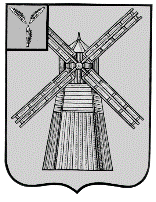 СОБРАНИЕ ДЕПУТАТОВПИТЕРСКОГО МУНИЦИПАЛЬНОГО РАЙОНАСАРАТОВСКОЙ ОБЛАСТИРЕШЕНИЕс.Питеркаот 30 октября 2020 года                     					    №45-11О внесении дополнений в решение Собрания депутатов Питерского муниципального района Саратовской области от 31 января 2013 г. №25-12В соответствии с Градостроительным кодексом Российской Федерации, Федеральным законом от 06 октября 2003 г. №131-ФЗ «Об общих принципах организации местного самоуправления в Российской Федерации», на основании заключения публичных слушаний  по проекту о внесении дополнений в правила землепользования и застройки Нивского муниципального образования Питерского муниципального района Саратовской области от 22 сентября 2020 г., протокола публичных слушаний  по рассмотрению проекта о внесении дополнений в правила землепользования и застройки Нивского  муниципального образования Питерского муниципального района Саратовской области от 22 сентября 2020 г., руководствуясь  Уставом  Питерского муниципального района Саратовской области,  Собрание депутатов Питерского муниципального района Саратовской области РЕШИЛО: 1. Внести в Решение Собрания депутатов Питерского муниципального района от 31 января 2013 года № 25-12 «Об утверждении Правил землепользования и застройки поселения Нивского муниципального образования Питерского муниципального района Саратовской области» (с изменениями от 11 июня 2015 года №53-2, от 23 марта 2017 г №8-3, от 22 декабря 2017 года №18-15, от 13 апреля 2020 года №40-8), следующие дополнения:1.1.  Статью 27. Градостроительные регламенты на территории жилой зоны раздел Ж1, Жст «Зона застройки индивидуальными жилыми домами», «Зона индивидуальной жилой застройки в зоне особого строительного режима.Основные виды разрешенного использования (код вида разрешенного использования): дополнить абзацем следующего содержания: (в соответствии с классификатором видов разрешенного использования земельных участков с изменениями и дополнениями от 30 сентября.2015 г, 6 октября 2017 года, от 9 августа 2018 года, от 4 февраля 2019 года).».2.Настоящее решение вступает в силу с момента его официального опубликования в районной газете «Искра» и подлежит размещению на официальном сайте администрации Питерского муниципального района в информационно-телекоммуникационной сети «Интернет» по адресу: http://питерка.рф.«Вид использованияПредельные параметры разрешенного строительства, реконструкции объектов капитального строительстваВедение огородничества (13.1)1.Предельные (минимальные и (или) максимальные) размеры земельных участков:площадь земельного участка – от 100 до 1000 кв. м;ширина земельного участка – от 5 до 50 м;длина земельного участка – от 5 до 50 м.2.Минимальные отступы от границ земельных участков:отступ от границ земельных участков до соседних строений – не менее 1 м.3.Предельное количество этажей – для хозяйственных построек не более 1 этажа.4.Максимальный процент застройки в границах земельного участка – 40 %.5.Иные показатели - высота ограждения земельных участков – не более .Председатель Собрания депутатов Питерского муниципального районаГлава Питерского муниципального района                                     В.Н.Дерябин                                         С.И.Егоров